PLEASE SIGN UP YOUR MOBILE DEVICE FOR RAVE/Smart911 ALERTING TO RECEIVE LOCAL ALERTS: Residents of the Clare County can now sign up for a new safety initiative, RAVE Alerts/Smart911, www.smart911.com which is available to all individuals. Purchase a NOAA Weather Radio and program to the local alerts. Download a Weather APP on your smartphone for local alerts.Clare County has a system of Emergency Alert Sirens controlled by the counties 911 dispatch system that are located in the following communities:City of Harrison (Tank Hill Area) Westlawn Street. Redding Township (Temple) Located in Cemetery area. Freeman Township Hall. Lake George (Silver lake Beach). Surrey Township Transfer Station (Near Lake 13). Grant Township (City of Clare North near US127 Interchange.City of Clare / Near the Cemetery. City of Clare (Brook wood Park). Hamilton Township Park (Dodge City). Harrison Airport. Greenwood Township at Township Hall M-61. Summerfield Township (Leota) at Township Hall. Summerfield Township W. Haskell Lake Rd. & Jackson Ave. Lincoln Township Fire Department Garfield Township Fire Department SIREN SOUNDS: 

Sirens located at some locations are older mechanical and may exhibit different sounds.THE SIRENS WILL BE TESTED IN CONJUNCTION WITH THE ISABELLA SYSTEM ON THE FIRST THURSDAY OF EVERY MONTH, UNLESS THERE IS THE POSSIBILITY OF THREATENING WEATHER. IN THAT CASE, THE TEST WILL NOT BE DONE ON THAT DAY. ANY OTHER TIME THE SIRENS ARE ACTIVATED, TUNE TO YOUR LOCAL NEWS OR NOAA RADIO FOR INFORMATION.IF YOU HAVE ANY QUESTIONS ABOUT THE SYSTEM, PLEASE CONTACT JERRY BECKER, EMD DIRECTOR AT (989) 539-6161 OR CENTRAL DISPATCH AT 989-539-7166 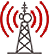 